Geloof is weten dat de zon zal opgaan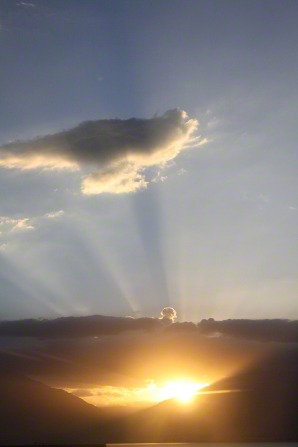 elke dag opnieuwGeloof is weten dat de Heer mij hoort 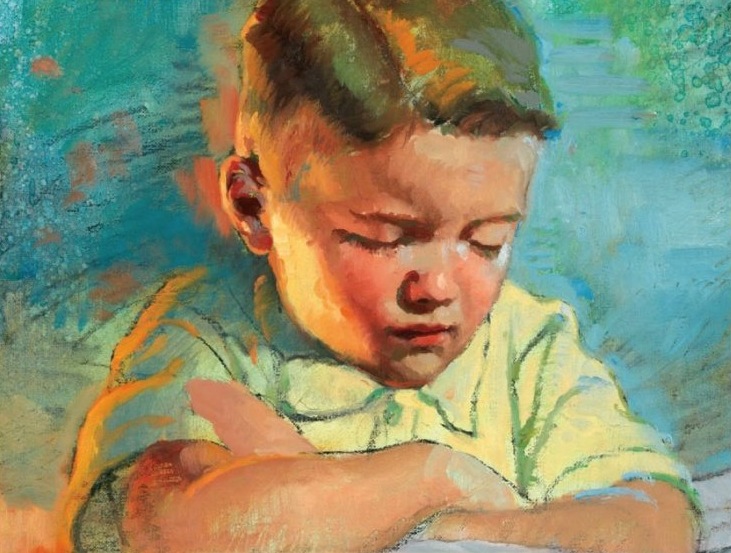 wanneer ik tot Hem bidGeloof is als een heel klein zaadje: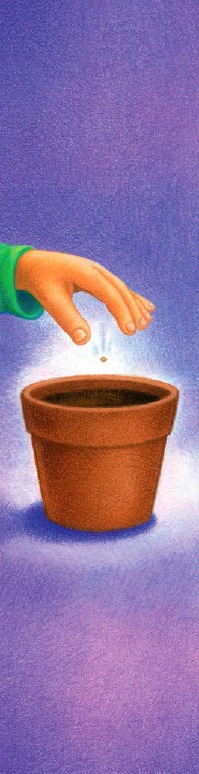 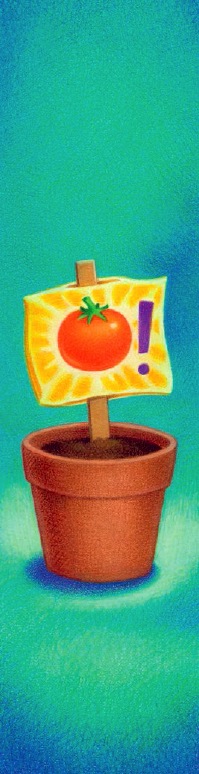 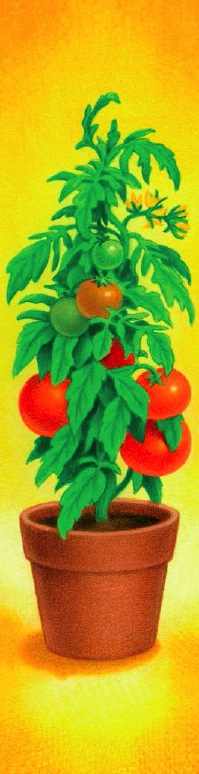 het wordt een grote plantGeloof is een gevoel, diep in mijn hart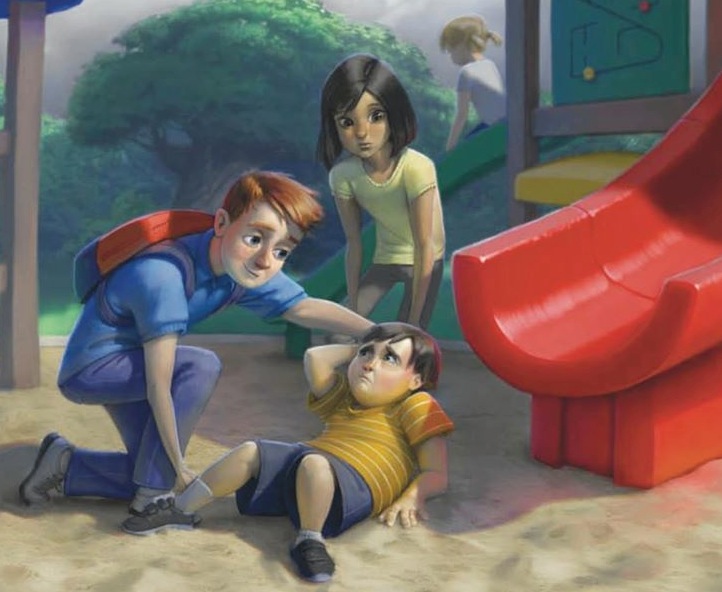 Als 'k goed doe weet ik datGeloof is weten dat ik eens bij God was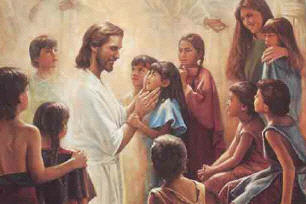 voor 'k op aarde kwamGeloof is weten dat ik na dit leven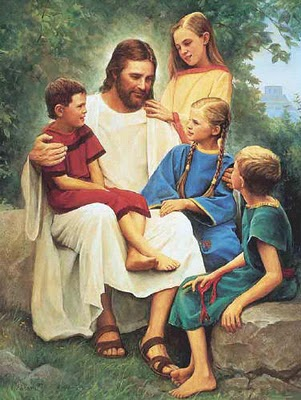 bij Hem komen kanGeloof betekend God vertrouwen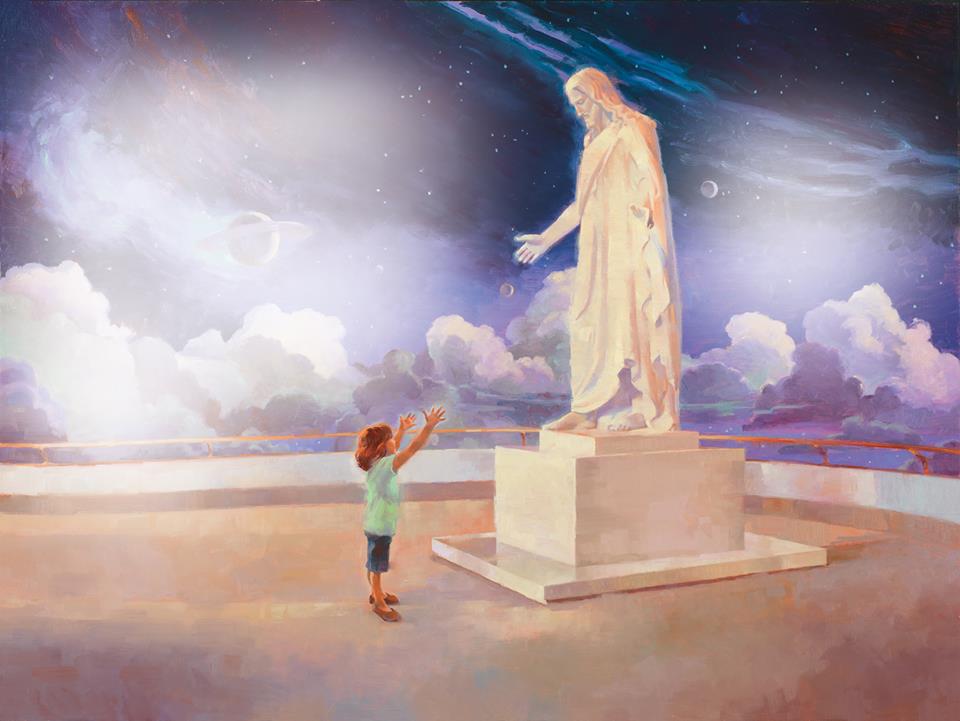 en doen wat Jezus zegtGeloof wordt alsmaar sterker, ikvoel dat 't groeit wanneer 'k gehoorzaam ben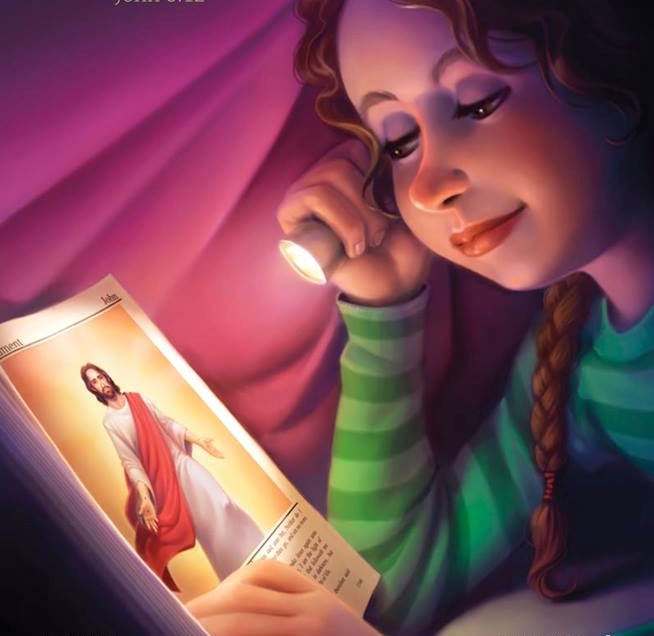 